Реестр уникальных идентификаторов ученых ORCIDORCID (Open Researcher and Contributor ID) - это реестр уникальных идентификаторов ученых и вместе с тем соответствующий метод, связывающий исследовательскую деятельность с этими идентификаторами. ORCID уникален благодаря своей независимости от научных дисциплин и национальных границ, а также взамодействием с другими системами идентификации.Основная цель создания ORCID - решить проблему идентификации ученых с одинаковыми именами и фамилиями.ORCID обеспечивает следующие функции:получение уникального идентификатора и ведение соответствующей учетной записи об исследовательской деятельностипрограммное обеспечение для межсистемной коммуникацииУчетная запись ORCID включает в себя информацию об имени ученого, его электронном адресе, названии организации и его исследовательской деятельности. ORCID учитывает необходимость контроля за распространением этих данных и предоставляет соответствующие инструменты для управления уровнем приватности данных.Структура идентификатора ORCIDORCID ID представляет собой номер из 16 цифр, согласованный со стандартом ISO (ISO 27729). Кроме цифр от 0 до 9 идентификатор может содержать заглавную букву X, представляющую число 10.ORCID ID - это URI, поэтому отображается как адрес вида http://orcid.org/xxxx-xxxx-xxxx-xxxx.Примеры идентификаторов ORCID:http://orcid.org/0000-0002-1825-0097
http://orcid.org/0000-0001-5109-3700
http://orcid.org/0000-0002-1694-233XНастройки приватности ORCIDПриватность исследователя - это фундаментальный принцип ORCID. "Исследователи контролируют настройки приватности своих данных в ORCID".Существует три уровня приватности:Общедоступный. Информация, отмеченная как Public, доступна для просмотра любым пользователем сайта ORCID.org, а также всеми, кто использует общедоступное программное обеспечение ORCID.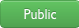 Ограниченный. Информация, отмеченная как Limited, доступна для просмотра так называемыми Trusted Parties (надежными сторонами), которые Вы авторизовали. Вы можете менять разрешения для Trusted Parties в настройках своего аккаунта.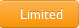 Личный. Информация, отмеченная как Private, доступна для просмотра только Вам.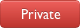 Подробнее о настройках приватности на сайте ORCID (на англ. яз.)